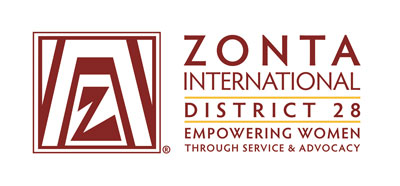 Mentoring-Program D28W4W Zonta MentoringProfile sheet for Mentees (All inputs are treated striktly confidential and are only used for Pairing with a suitable MentOR)Personal inputWhich topics would you like to address with your mentor?Do you already have experience as a mentee? If so, please explain!The meetings should take place approximately once a month. What formal ideas do you have of a mentoring relationship (type of cooperation, type of meeting)?What expectations do you have towards your mentor? What personal characteristics or professional experience should she ideally have? We will try to take these wishes into account, but of course we cannot guarantee anything.Do you have any imminent career/personal goal to adress?Are you flexible in terms of the physical distance to your mentor?Thanks very much for your efforts!Please mail this document to W4WZontaMentoring@gmx.netFor further questions please contactD28 / Area 02 – Meike Rieken, ZC DarmstadtD28 / Area 03 – Elena Federici Ballini, ZC Milano Sant’ AmbrogioD28 / Area 04 – Ursula M. Kostal, ZC VaduzName, First NameAddress (private or professional)Mobile/Phone availabilities:Professional                    Private:                    Mobil: Email / Skype etc.Age:Family statusChildrenZonta-Membership         Club:                                                      since:        